【今日主題】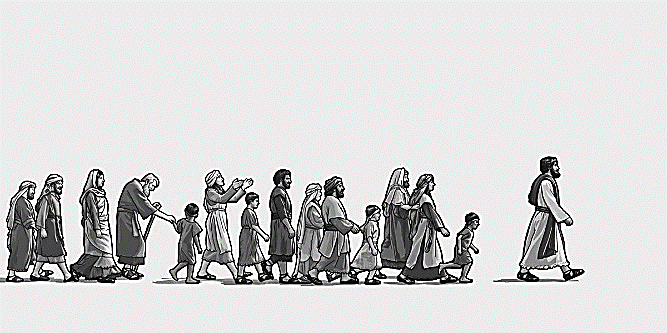 不再一樣的腳步聲講員︰任駿弟兄經文︰創3:8~10,路15:22,28~30      啟3:18,19:8一、永無止盡的捉迷藏人們總是躲在自己最好的順服背後？二、順服神，簡單或困難？˙神所要的順服  屬靈的  快樂的  全面的˙我們給的順服「屬肉體的人不能討神的喜歡。」（羅馬書8:8）三、真順服如何可能？˙愛˙安慰˙信靠四、你的順服是哪一種？五、結語：穿上白衣，不再躲藏本週各項聚會今日	09:30	兒童主日學		09:45	主日聚會	任 駿弟兄		09:45	中學生團契		11:00 《擘餅記念主聚會》		11:00 	慕道班	週二 19:30	英文查經班週三	19:30	交通禱告會	劉國華弟兄週四	14:30	姊妹聚會	任  駿弟兄		15:30	姊妹禱告會	陳梅軒姊妹週五	19:00	小社青	查經聚會週六	14:00	大專團契	專題聚會		18:00	社青團契	彼得前書查經《訓練中心》下學年招生計畫你渴望認真面對自己的信仰嗎？你期盼更深地認識主基督嗎？你樂意裝備自己為主所用嗎？請參與這個學習主話語、生命進深、並共同建造教會的屬靈計畫「委身基督˙服事教會」是訓練中心培訓門徒的宗旨，「接受培訓」也是每一個樂意「為主而活」的基督徒應該預備的代價。《聚會處訓練中心》將在-讀經方法、基要真理、靈命操練、門徒訓練…各方面裝備為主所用的聖徒。請索取長椅上的說明DM，認真尋求—為是否有接受培訓的可能性禱告。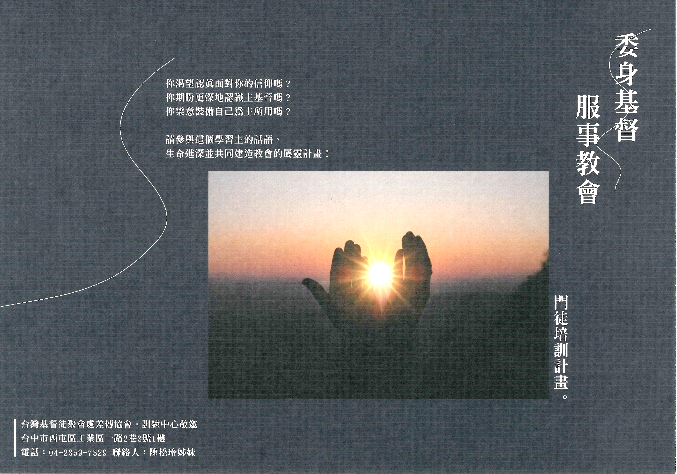 報名截止︰6月15日。主裡連結－「台灣基督徒聚會處差傳協會」簡介本文選自《聚會處差傳會訊/第三期》主題文章，內文尚有各聚會處弟兄姊妹的見證分享、代禱事項，敬請閱讀，同在主裡連結。聚會處人數、規模都是屬於小型教會，資源較有限，各自獨立自主，在這種情況下，若彼此交通連結不夠，沒有互助功能，一旦教會遭遇困難，很可能一蹶不振，走向沒落的危機－－這些情況都真實發生過，而且一直都有這樣的隱憂。1996年，我到惠來里聚會處服事，正式加入聚會處這個屬靈的大家庭。當時惠來里因負責的宣教士離開，沒有負責的同工，弟兄姊妹離散，聚會人數只剩個位數，面對缺乏資源及福音開拓的艱難，實難以為繼而深感軟弱。當時台灣各地聚會處彼此之問很少屬靈的交通，我當時也只認識台中基督徒聚會處。感謝主，後來台北聚會處的長老邀請各地傳道同工，每年有一次非正式的聚集，大家聚在一起交通分享，促進了各地聚會處和同工彼此的關係，後來逐漸擴大為每年的聯合退修聚會，建立了地方教會彼此之問屬靈連結的基礎。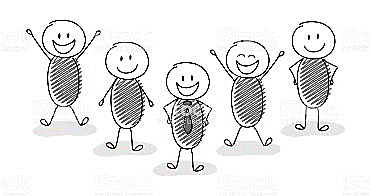 為什麼我們的教會叫「聚會處」，到底和其他教會有什麼不同？我們在若干真理的實行上似乎和多數的教會不同，隨著時間的推移、環境的改變，所持守的真理如何去回應種種變遷，而顯出其歷久彌新的永恆性？這些核心價值的問題常常在心中浮現，這是自我認同的問題，若是我們不能解答這些問題，我們將會失去自己。《差傳協會》扮演著跨越連結地方教會的平台，並提供所需要的屬靈資源，全名是：「台灣基督徒聚會處差傳協會」，成立於民國107年元月。我們的負擔是協助各地聚會處和聖徒教會，一起完成主的大使命。協會有三項主要事工：訓練中心、宣教植堂和文字外展事工。「訓練中心」的主旨是「委身基督、服事教會」，訓練全時間的基督徒，按著神的旨意服事教會；自2016年就已開始運作，已有475人次的弟兄姊妹修習過我們的課程。目前主要在各教會開延伸課程及舉辦研習聚會，因應教會的需要提供屬靈的資源。「宣教植堂」的主旨是服務支持教會的福音宣教事工，目前有彭書睿弟兄、曾嘉逸弟兄和孔祥寧姊妹三位同工，實際參與此項事工：彭弟兄的負擔是在華人教會傳遞跨文化宣教動員的工作；曾弟兄從去年七月遷至虎尾，全心投入虎尾聚會處屬靈重建的工作；孔姊妹日前在達拉斯國際大學以宣教士/助理教授的身份，教授民族敬拜學和藝術宣教，這個學校的學生都是宣教士。至於「文字外展事工」是以翻譯、推展以馬忤斯聖經學校的課程，提供一套屬靈教材給教會使用，期望建立整全的屬靈資料庫，充實真理的純正根基。差傳協會的事工是一項Mission Impossible!似乎是不可為而必為之！正值前路充滿許多困難的時候，我們唯有團結互助，不單顧自己的事，用愛心向有需要的肢體伸出援手－《差傳協會》的角色就是在催化這個功能。主啊，「願你堅立我們手所做的工；我們手所做的工，願你堅立。」（詩90:17）又要彼此相顧，激發愛心，勉勵行善。你們不可停止聚會，好像那些停止慣了的人，倒要彼此勸勉…                                                希伯來書10:24~25台北基督徒聚會處      第2634期  2020.05.17教會網站：http://www.taipeiassembly.org年度主題：回想˙回轉˙回復--改變你基督徒的壞習慣		主日上午	主日下午 	下週主日上午	下週主日下午	聚會時間：9時45分	2時10分	9時45分	2時10分	司     會：張庭彰弟兄		陳宗賢弟兄	領     詩：吳恩加弟兄		劉耀仁弟兄	司     琴：	俞齊君姊妹		王清清姊妹	講     員：任  駿弟兄			下週講員：程祖光弟兄	本週題目：不再一樣的腳步聲	下週主題：從耶穌看榮耀的事奉	本週經文：創3:8~10,路15:22,28~30	下週經文：約翰福音13:1-32		啟3:18,19:8	上午招待：吳純紹姊妹 林寶猜姊妹	下週招待：王雅麗姊妹 林寶猜姊妹北市中正區100南海路39號。電話（02）23710952傳真（02）23113751臺北市中正區100南海路39號。電話（02）23710952傳真（02）23113751方法動機果子屬肉體的順服在基督之外靠自己、出於自己的力量與努力去順服你與律法和責任的關係是「直接的」先工作後領薪的雇工為了得獎賞而順服奴隸的心態因懷疑而懼怕三心二意（雅1:8）飽受挫折自高自大自欺欺人屬靈的順服藉著信，領受基督，與祂連結你與律法和責任的關係是「間接的」先吃飽、後工作神已經先預付了獎賞順服後還有獎賞兒女的心態愛神不被動搖（林前15:58）大得鼓勵（來6:18）謙卑，不斷成長按著信心中肯的評價自己（羅12:3）